ГУБЕРНАТОР САНКТ-ПЕТЕРБУРГАПОСТАНОВЛЕНИЕот 11 октября 2007 г. N 51-пгОБ ОБЩЕСТВЕННОМ СОВЕТЕ ПО РАЗВИТИЮ МАЛОГОПРЕДПРИНИМАТЕЛЬСТВА ПРИ ГУБЕРНАТОРЕ САНКТ-ПЕТЕРБУРГАВ целях развития предпринимательской деятельности и реализации эффективной государственной политики в сфере развития и поддержки малого предпринимательства в Санкт-Петербурге, а также развития конкуренции в Санкт-Петербурге постановляю:(преамбула в ред. Постановления Губернатора Санкт-Петербурга от 10.06.2015 N 41-пг)1. Создать Общественный совет по развитию малого предпринимательства при Губернаторе Санкт-Петербурга (далее - Совет) в составе согласно приложению.2. Утвердить Положение об Общественном совете по развитию малого предпринимательства при Губернаторе Санкт-Петербурга.3. Исполнительным органам государственной власти Санкт-Петербурга оказывать Совету содействие в работе, по запросам Совета представлять информацию, необходимую для выработки решений в сфере развития и поддержки малого предпринимательства, а также проекты нормативных правовых актов по вопросам, касающимся реализации экономической, налоговой, финансовой, имущественной, градостроительной, хозяйственной и социальной политики Санкт-Петербурга, а также по вопросам развития конкуренции в Санкт-Петербурге.(в ред. Постановления Губернатора Санкт-Петербурга от 10.06.2015 N 41-пг)4. Признать утратившими силу:постановление Губернатора Санкт-Петербурга от 26.02.2004 N 167-пг "Об Общественном совете по малому предпринимательству при Губернаторе Санкт-Петербурга", за исключением пункта 4;постановление Губернатора Санкт-Петербурга от 28.09.2005 N 257-пг "О внесении изменений в постановление Губернатора Санкт-Петербурга от 26.02.2004 N 167-пг".5. Контроль за выполнением постановления возложить на вице-губернатора Санкт-Петербурга Елина Е.И.(в ред. Постановлений Губернатора Санкт-Петербурга от 22.04.2015 N 30-пг, от 10.06.2015 N 41-пг, от 25.04.2019 N 24-пг)Губернатор Санкт-ПетербургаВ.И.МатвиенкоПРИЛОЖЕНИЕк постановлениюГубернатора Санкт-Петербургаот 11.10.2007 N 51-пгСОСТАВОБЩЕСТВЕННОГО СОВЕТА ПО РАЗВИТИЮ МАЛОГО ПРЕДПРИНИМАТЕЛЬСТВАПРИ ГУБЕРНАТОРЕ САНКТ-ПЕТЕРБУРГАУТВЕРЖДЕНОпостановлениемГубернатора Санкт-Петербургаот 11.10.2007 N 51-пгПОЛОЖЕНИЕОБ ОБЩЕСТВЕННОМ СОВЕТЕ ПО РАЗВИТИЮ МАЛОГОПРЕДПРИНИМАТЕЛЬСТВА ПРИ ГУБЕРНАТОРЕ САНКТ-ПЕТЕРБУРГА1. Общие положения1.1. Общественный совет по развитию малого предпринимательства при Губернаторе Санкт-Петербурга (далее - Совет) является постоянно действующим коллегиальным консультативным и совещательным органом при Губернаторе Санкт-Петербурга по вопросам реализации государственной политики в сфере развития и поддержки малого предпринимательства в Санкт-Петербурге, а также в сфере развития конкуренции в Санкт-Петербурге.1.2. Совет в своей деятельности руководствуется Конституцией Российской Федерации, законодательством Российской Федерации и Санкт-Петербурга, а также настоящим Положением.2. Цели и задачи Совета2.1. Совет образован в целях обеспечения взаимодействия исполнительных органов государственной власти Санкт-Петербурга, территориальных органов федеральных органов исполнительной власти, общественных организаций и иных некоммерческих организаций, выражающих интересы субъектов малого предпринимательства Санкт-Петербурга, по вопросам, касающимся реализации государственной политики в сфере развития и поддержки малого предпринимательства в Санкт-Петербурге, и по вопросам развития конкуренции в Санкт-Петербурге.2.2. Основными задачами Совета являются:2.2.1. Содействие исполнительным органам государственной власти Санкт-Петербурга в реализации государственной политики в сфере развития и поддержки малого предпринимательства в Санкт-Петербурге.2.2.2. Согласование позиций исполнительных органов государственной власти Санкт-Петербурга, общественных организаций и иных некоммерческих организаций, выражающих интересы субъектов малого предпринимательства в Санкт-Петербурге, организаций, образующих инфраструктуру поддержки субъектов малого предпринимательства, по вопросам, касающимся реализации государственной политики в сфере развития конкурентной среды на рынках товаров и услуг Санкт-Петербурга.2.2.3. Разработка рекомендаций по защите прав и законных интересов субъектов малого предпринимательства при формировании и реализации экономической, имущественной, градостроительной и социальной политики Санкт-Петербурга.2.2.4. Информирование Губернатора Санкт-Петербурга, Правительства Санкт-Петербурга и иных исполнительных органов государственной власти Санкт-Петербурга, территориальных органов федеральных органов исполнительной власти о наиболее актуальных проблемах развития малого предпринимательства, состоянии предпринимательского климата в Санкт-Петербурге, эффективности мер государственного регулирования предпринимательской деятельности, состоянии и развитии конкурентной среды на рынках товаров и услуг Санкт-Петербурга.2.2.5. Подготовка и внесение в установленном порядке на рассмотрение Губернатора Санкт-Петербурга и Правительства Санкт-Петербурга предложений по вопросам развития конкуренции в Санкт-Петербурге.2.2.6. Проведение комплексного анализа проблем развития конкуренции в Санкт-Петербурге.2.2.7. Обеспечение согласованных действий и выработка единой позиции исполнительных органов государственной власти Санкт-Петербурга по вопросам развития конкуренции в Санкт-Петербурге.2.2.8. Содействие исполнительным органам государственной власти Санкт-Петербурга в развитии и укреплении сотрудничества с федеральными органами государственной власти, органами местного самоуправления внутригородских муниципальных образований Санкт-Петербурга, общественными и иными некоммерческими организациями, выражающими интересы субъектов малого предпринимательства и потребителей в Санкт-Петербурге, по вопросам развития конкуренции в Санкт-Петербурге.2.2.9. Оценка эффективности мер регулирования в сфере развития конкуренции в Санкт-Петербурге.2.2.10. Формирование положительного имиджа малого предпринимательства, повышение доверия населения к малому предпринимательству, формирование предпринимательской культуры и этики деловых отношений.3. Основные направления деятельности СоветаВ соответствии со своими задачами Совет:3.1. Организует взаимодействие общественных организаций, иных некоммерческих организаций, выражающих интересы субъектов малого предпринимательства в Санкт-Петербурге, организаций, образующих инфраструктуру поддержки субъектов малого предпринимательства, в целях согласования позиций по основным вопросам развития малого предпринимательства в Санкт-Петербурге, а также по вопросам развития конкуренции в Санкт-Петербурге.3.2. Взаимодействует с Комитетом по промышленной политике, инновациям и торговле Санкт-Петербурга (далее - Комитет), иными органами государственной власти Санкт-Петербурга, территориальными органами федеральных органов исполнительной власти, органами местного самоуправления внутригородских муниципальных образований Санкт-Петербурга в целях выработки согласованных решений по вопросам реализации государственной политики в сфере развития и поддержки малого предпринимательства в Санкт-Петербурге, а также в сфере развития конкуренции в Санкт-Петербурге.(в ред. Постановления Губернатора Санкт-Петербурга от 14.08.2020 N 65-пг)3.3. Взаимодействует с общественными советами по малому предпринимательству при администрациях районов Санкт-Петербурга и координирует их деятельность.3.4. Проводит исследование проблем малого предпринимательства, осуществляет обобщение и распространение положительного опыта работы организаций, образующих инфраструктуру поддержки малого предпринимательства, с использованием средств массовой информации и иных механизмов информационной поддержки малого предпринимательства.3.5. Рассматривает проекты нормативных правовых актов, а также иные документы и информацию, подготавливаемые в целях развития малого предпринимательства в Санкт-Петербурге и стимулирования развития конкуренции в Санкт-Петербурге, в том числе:3.5.1. Проект перечня товарных рынков для содействия развитию конкуренции в Санкт-Петербурге (далее - Проект перечня товарных рынков) с аргументированным обоснованием выбора каждого товарного рынка и описанием текущей ситуации на каждом товарном рынке, а также анализом основных проблем и методов их решения.(п. 3.5.1 в ред. Постановления Губернатора Санкт-Петербурга от 14.08.2020 N 65-пг)3.5.2. Проект плана мероприятий ("дорожной карты") по содействию развитию конкуренции в Санкт-Петербурге (далее - "дорожная карта"), включая информацию о разработке и выполнении мероприятий, предусмотренных "дорожной картой", выносимый на рассмотрение Губернатора Санкт-Петербурга.(п. 3.5.2 в ред. Постановления Губернатора Санкт-Петербурга от 14.08.2020 N 65-пг)3.5.3. Иную информацию и проекты правовых актов Санкт-Петербурга в части их потенциального воздействия на состояние и развитие конкуренции, а также отчет об эффективности контрольно-надзорной деятельности в Санкт-Петербурге.(п. 3.5.3 в ред. Постановления Губернатора Санкт-Петербурга от 14.08.2020 N 65-пг)3.5.4. Результаты и анализ результатов мониторинга состояния и развития конкуренции на товарных рынках Санкт-Петербурга.(п. 3.5.4 в ред. Постановления Губернатора Санкт-Петербурга от 14.08.2020 N 65-пг)3.5.5. Проекты программ развития и поддержки малого предпринимательства в Санкт-Петербурге.3.5.6. Проекты законов и иных нормативных правовых актов, затрагивающих интересы субъектов малого предпринимательства в Санкт-Петербурге.3.6. Анализирует эффективность мер государственной поддержки малого предпринимательства в сфере налогового регулирования, финансово-кредитной, имущественной, правовой, информационной поддержки, антимонопольного регулирования и подготовки кадров.3.7. Рассматривает и утверждает ежегодный доклад о состоянии и развитии конкуренции на товарных рынках Санкт-Петербурга (далее - доклад), а в случае необходимости представляет замечания, предложения и особые мнения членов Совета для включения их в доклад. На основе предложений об улучшении деятельности в области содействия развитию конкуренции, содержащихся в докладе, вносит предложения о корректировке "дорожной карты".(п. 3.7 в ред. Постановления Губернатора Санкт-Петербурга от 14.08.2020 N 65-пг)3.8. Осуществляет подготовку и представляет на рассмотрение Губернатора Санкт-Петербурга, Правительства Санкт-Петербурга, иных исполнительных органов государственной власти Санкт-Петербурга предложения по совершенствованию законодательства в сфере развития и поддержки малого предпринимательства, устранению административных барьеров в предпринимательской деятельности, приоритетам развития различных отраслей малого предпринимательства, содействию развитию конкуренции в Санкт-Петербурге.3.9. Рассматривает спорные вопросы и конфликтные ситуации, возникающие в сфере взаимоотношений субъектов малого предпринимательства и исполнительных органов государственной власти Санкт-Петербурга, направляет обращения субъектов малого предпринимательства в исполнительные органы государственной власти Санкт-Петербурга для рассмотрения.3.10. Осуществляет проведение общественной экспертизы проектов программ развития и поддержки малого предпринимательства в Санкт-Петербурге, подготовку рекомендаций и предложений, а также их общественное обсуждение.3.11. Осуществляет подготовку и общественную экспертизу проектов законов и других правовых актов, затрагивающих интересы субъектов малого предпринимательства. Осуществляет подготовку заключения по указанным проектам для Губернатора Санкт-Петербурга, Правительства Санкт-Петербурга и иных исполнительных органов государственной власти Санкт-Петербурга.3.12. Принимает участие в проведении оценки регулирующего воздействия в Санкт-Петербурге проектов законов Санкт-Петербурга, разрабатываемых исполнительными органами государственной власти Санкт-Петербурга, проектов нормативных правовых актов Правительства Санкт-Петербурга и иных исполнительных органов государственной власти Санкт-Петербурга, проведении экспертизы законов Санкт-Петербурга, нормативных правовых актов Правительства Санкт-Петербурга и иных исполнительных органов государственной власти Санкт-Петербурга, затрагивающих вопросы осуществления предпринимательской и инвестиционной деятельности.3.13. Привлекает субъектов малого предпринимательства в Санкт-Петербурге, их объединения, союзы и ассоциации к реализации программ, направленных на решение актуальных социально-экономических проблем Санкт-Петербурга.4. Полномочия СоветаВ целях осуществления задач, предусмотренных в разделе 2 настоящего Положения, Совет имеет право:принимать решения, носящие рекомендательный характер;запрашивать и получать от исполнительных органов государственной власти Санкт-Петербурга, организаций сведения, необходимые для выполнения возложенных на Совет задач;давать поручения членам Совета по подготовке различных вопросов, подлежащих рассмотрению на заседаниях Совета;привлекать в установленном порядке специалистов исполнительных органов государственной власти Санкт-Петербурга, заинтересованных организаций для подготовки заключений по различным направлениям деятельности Совета;награждать благодарственными письмами и почетными грамотами Совета;по предварительному согласованию проводить заседания Совета, рабочих групп и комиссий Совета, иные мероприятия Совета в помещениях, используемых исполнительными органами государственной власти Санкт-Петербурга;осуществлять иные полномочия, отвечающие целям и задачам Совета и не противоречащие законодательству Российской Федерации и Санкт-Петербурга, а также настоящему Положению.5. Состав Совета5.1. Состав Совета утверждается правовым актом Губернатора Санкт-Петербурга, разработку которого осуществляет Комитет.5.2. Количество членов Совета не должно превышать 100 человек.Количество представителей исполнительных органов государственной власти Санкт-Петербурга в составе Совета не должно превышать одной трети от общего числа членов Совета.5.3. Совет возглавляет председатель Совета, который избирается из числа членов Совета на заседании Совета простым большинством голосов сроком на четыре года.Заместители председателя Совета избираются из числа членов Совета на заседании Совета простым большинством голосов по представлению председателя Совета.Председатель Совета, заместители председателя Совета и члены Совета исполняют свои обязанности на общественных началах и осуществляют свою деятельность на безвозмездной основе.5.4. Предложения по включению кандидатов в состав Совета могут вносить общественные организации и иные некоммерческие организации, выражающие интересы субъектов малого предпринимательства в Санкт-Петербурге, организации, образующие инфраструктуру поддержки субъектов малого предпринимательства, общественные советы по малому предпринимательству при администрациях районов Санкт-Петербурга, органы государственной власти Санкт-Петербурга и органы местного самоуправления внутригородских муниципальных образований Санкт-Петербурга. Включение кандидатов от общественных организаций и иных некоммерческих организаций, выражающих интересы субъектов малого предпринимательства в Санкт-Петербурге, организаций, образующих инфраструктуру поддержки субъектов малого предпринимательства, в перечень кандидатов в состав Совета, представляемый на утверждение Губернатору Санкт-Петербурга, осуществляется Комитетом с учетом мнения президиума Совета.В состав Совета включаются председатели общественных советов по малому предпринимательству при администрациях районов Санкт-Петербурга и три представителя Законодательного Собрания Санкт-Петербурга, направляемые для участия в работе Совета в порядке, установленном Регламентом Законодательного Собрания Санкт-Петербурга.5.5. В составе Совета формируется президиум Совета в составе 15 человек из числа членов Совета.В состав президиума Совета входят председатель Совета, заместители председателя Совета, председатель Комитета, заместитель председателя Комитета, осуществляющий руководство в сфере развития малого предпринимательства, начальник Управления развития предпринимательства Комитета, начальник Управления развития инфраструктуры Комитета. Другие члены президиума Совета избираются простым большинством голосов один раз в два года на заседании Совета путем открытого голосования из числа кандидатур членов Совета.(в ред. Постановления Губернатора Санкт-Петербурга от 14.08.2020 N 65-пг)Президиум возглавляет председатель Совета.Президиум Совета:направляет в Комитет предложения о включении в состав Совета кандидатов, выдвинутых общественными организациями и иными некоммерческими организациями, выражающими интересы субъектов малого предпринимательства в Санкт-Петербурге, организациями, образующими инфраструктуру поддержки субъектов малого предпринимательства;утверждает состав комиссий Совета, экспертных и рабочих групп Совета;принимает решения об информировании Губернатора Санкт-Петербурга, Правительства Санкт-Петербурга о наиболее важных проблемах развития малого предпринимательства в Санкт-Петербурге;формирует предложения по внесению изменений в нормативные правовые акты, регулирующие деятельность субъектов малого предпринимательства;осуществляет подготовку повестки дня и перечня вопросов, рассматриваемых на заседании Совета;утверждает программы проведения ежегодного форума субъектов малого и среднего предпринимательства в Санкт-Петербурге.Решения президиума Совета принимаются простым большинством голосов его членов. В случае равенства голосов решающим является голос председателя Совета.Заседания президиума Совета созываются председателем Совета по мере необходимости, но не реже одного раза в два месяца.5.6. Членами Совета являются:руководители или заместители руководителей уполномоченного исполнительного органа государственной власти Санкт-Петербурга по содействию развитию конкуренции в Санкт-Петербурге, а также иных исполнительных органов государственной власти Санкт-Петербурга, в функции которых в том числе входит реализация мероприятий по содействию развитию конкуренции;представители Совета муниципальных образований Санкт-Петербурга, иных объединений внутригородских муниципальных образований Санкт-Петербурга и(или) органов местного самоуправления внутригородских муниципальных образований Санкт-Петербурга;представители общественных организаций, действующих в интересах предпринимателей и потребителей товаров, работ, услуг;руководители и представители общественных организаций и иных некоммерческих организаций, выражающих интересы субъектов малого предпринимательства в Санкт-Петербурге;представители Комиссии по проведению административной реформы в Санкт-Петербурге, состав которой утвержден постановлением Правительства Санкт-Петербурга от 25.06.2014 N 548 "Об оптимизации полномочий коллегиальных органов при Правительстве Санкт-Петербурга в целях повышения качества и доступности предоставления государственных и муниципальных услуг, в том числе по принципу одного окна, в электронном виде и с использованием межведомственного информационного взаимодействия";представители научных, исследовательских, проектных, аналитических организаций и технологических платформ, структурных подразделений федерального государственного бюджетного учреждения "Российская академия наук" в Санкт-Петербурге (при наличии);представители потребителей товаров, работ, услуг, задействованные в механизмах общественного контроля за деятельностью субъектов естественных монополий, а также представители некоммерческих объединений, действующих в интересах технологических и ценовых аудиторов;представители объединений сельскохозяйственных товаропроизводителей, переработчиков сельскохозяйственной продукции, крестьянских (фермерских) хозяйств и сельскохозяйственных кооперативов;представители объединений, действующих в интересах сферы рыбного хозяйства (воспроизводство водных биологических ресурсов, аквакультура, марикультура, товарное рыбоводство, промышленное рыболовство, рыбопереработка и др.);представители профессиональных союзов и обществ, в том числе организаций, действующих в интересах кадрового обеспечения высокотехнологичных отраслей промышленности;представители организаций, сфера деятельности которых связана с объединением профессиональных (независимых) директоров;эксперты и специалисты иных направлений (конструкторы, инженеры, изобретатели, инноваторы, специалисты в области программного обеспечения, информационно-коммуникационных технологий, медицинских и биотехнологий, нанотехнологий, альтернативной энергетики и энергоэффективности, нового материаловедения, представители научно-технологического и промышленно-делового сообщества, участники процесса, задействованные в рамках развития междисциплинарных исследований, направленных на прорывные разработки и открытия, и др.);представители Общественной палаты Санкт-Петербурга;руководители и представители организаций, образующих инфраструктуру поддержки малого предпринимательства;представители объединений кредитных организаций, объединений инвестиционных организаций и объединений страховых организаций;депутаты Законодательного Собрания Санкт-Петербурга;председатели общественных советов по малому предпринимательству при администрациях районов Санкт-Петербурга;представители территориальных органов федеральных органов исполнительной власти;Уполномоченный по защите прав предпринимателей в Санкт-Петербурге;Уполномоченный по правам человека в Санкт-Петербурге;представители территориальных учреждений Центрального банка Российской Федерации.Члены Совета могут представлять интересы разных экономических отраслей и сфер предпринимательской (общественной, научной, экспертной) деятельности, являясь одновременно членами нескольких профильных организаций (комиссий, союзов, рабочих групп).Для работы в Совете могут быть приглашены (с правом совещательного голоса) научные работники, представители средств массовой информации. Срок работы указанных лиц в составе Совета определяется в каждом конкретном случае президиумом Совета.Члены Совета участвуют в заседаниях Совета лично. В случае невозможности участия члена Совета в заседании Совета член Совета по согласованию с председателем Совета направляет своего представителя на заседание Совета на основании надлежащим образом оформленной доверенности. Такой представитель участвует в заседании Совета с правом голосования.(п. 5.6 в ред. Постановления Губернатора Санкт-Петербурга от 14.08.2020 N 65-пг)5.7. Ответственный секретарь Совета избирается из числа членов Совета, являющихся представителями Комитета.Ответственный секретарь Совета координирует вопросы организационного и технического обеспечения работы Совета, документооборота Совета, подготовки протокола заседания Совета, осуществляет контроль за исполнением решений Совета.(п. 5.7 в ред. Постановления Губернатора Санкт-Петербурга от 04.12.2018 N 76-пг)6. Организация деятельности Совета6.1. Общее руководство деятельностью Совета осуществляет председатель Совета, а в период его отсутствия один из его заместителей по назначению председателя Совета.6.2. Председатель Совета:планирует текущую деятельность Совета с учетом поступивших предложений Губернатора Санкт-Петербурга, Правительства Санкт-Петербурга, президиума Совета и членов Совета;ведет заседания Совета в отсутствие Губернатора Санкт-Петербурга и заседания президиума Совета;осуществляет подготовку и представляет на рассмотрение Губернатора Санкт-Петербурга, Правительства Санкт-Петербурга, иных исполнительных органов государственной власти Санкт-Петербурга предложения по совершенствованию законодательства в сфере развития и поддержки малого предпринимательства, развитию конкуренции в Санкт-Петербурге, устранению административных барьеров в предпринимательской деятельности, приоритетам развития различных отраслей малого предпринимательства;ежеквартально докладывает на заседании Совета о проделанной работе за предыдущий квартал;представляет Совет в органах государственной власти Санкт-Петербурга, органах местного самоуправления внутригородских муниципальных образований Санкт-Петербурга, общественных и иных некоммерческих организациях, выражающих интересы субъектов малого предпринимательства в Санкт-Петербурге;обеспечивает и контролирует выполнение решений Совета;представляет предложения о создании комиссий Совета, экспертных и рабочих групп Совета;координирует работу комиссий Совета, экспертных и рабочих групп Совета;назначает руководителей комиссий Совета, экспертных и рабочих групп Совета;по решению Совета или президиума Совета информирует Губернатора Санкт-Петербурга, Правительство Санкт-Петербурга по наиболее важным проблемам развития малого предпринимательства в Санкт-Петербурге.6.3. Для осуществления своей деятельности Совет привлекает для работы в составе комиссий Совета и рабочих групп Совета экспертов и консультантов из числа научных работников, предпринимателей и других специалистов.6.4. Совет самостоятельно принимает внутренние документы, регламентирующие его работу.6.5. Организационно-техническое обеспечение работы Совета осуществляет Комитет и некоммерческая организация "Фонд развития субъектов малого и среднего предпринимательства в Санкт-Петербурге".6.6. Совет имеет бланк с изображением герба Санкт-Петербурга и реквизитами Совета. На бланке Совета выпускаются решения Совета, экспертные заключения, письма, запросы, обращения, справки и другие документы внешнего пользования.6.7. Заседания Совета созываются председателем Совета по мере необходимости, но не реже трех раз в год.(в ред. Постановления Губернатора Санкт-Петербурга от 04.12.2018 N 76-пг)Повестка дня и список вопросов, рассматриваемых на заседании Совета, формируются президиумом Совета с учетом поступивших предложений Губернатора Санкт-Петербурга, Правительства Санкт-Петербурга, Комитета и членов Совета.6.8. Ответственный секретарь Совета в течение трех рабочих дней со дня проведения заседания Совета составляет проект протокола заседания Совета с приложением списка членов Совета, принявших участие в заседании Совета (далее - проект протокола), и в течение десяти рабочих дней со дня составления проекта протокола направляет его председательствующему на заседании Совета для подписания.(п. 6.8 в ред. Постановления Губернатора Санкт-Петербурга от 04.12.2018 N 76-пг)6.9. Решения Совета принимаются простым большинством голосов присутствующих на заседании членов Совета. В случае равенства голосов решающим является голос председательствующего на заседании Совета. Принятое на заседании Совета решение заносится в протокол заседания Совета.Решения Совета в обязательном порядке доводятся до сведения Губернатора Санкт-Петербурга, Правительства Санкт-Петербурга и направляются в Комитет и другие органы государственной власти, органы местного самоуправления, организации по принадлежности принятых решений.Абзац исключен. - Постановление Губернатора Санкт-Петербурга от 04.12.2018 N 76-пг.7. Прекращение деятельности СоветаПрекращение деятельности Совета производится постановлением Губернатора Санкт-Петербурга.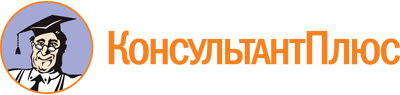 Постановление Губернатора Санкт-Петербурга от 11.10.2007 N 51-пг
(ред. от 14.08.2020)
"Об Общественном совете по развитию малого предпринимательства при Губернаторе Санкт-Петербурга"Документ предоставлен КонсультантПлюс

www.consultant.ru

Дата сохранения: 04.12.2022
 Список изменяющих документов(в ред. Постановлений Губернатора Санкт-Петербурга от 31.05.2010 N 26-пг,от 28.12.2012 N 87-пг, от 22.04.2015 N 30-пг, от 10.06.2015 N 41-пг,от 26.07.2016 N 46-пг, от 04.12.2018 N 76-пг, от 25.04.2019 N 24-пг,от 14.08.2020 N 65-пг)Список изменяющих документов(в ред. Постановлений Губернатора Санкт-Петербурга от 10.06.2015 N 41-пг,от 26.07.2016 N 46-пг, от 04.12.2018 N 76-пг, от 25.04.2019 N 24-пг,от 14.08.2020 N 65-пг)АбросимовАлександр Васильевич-Уполномоченный по защите прав предпринимателей в Санкт-Петербурге (по согласованию)АнтоновВладимир Александрович-председатель Совета фонда поддержки малого и среднего бизнеса "Совместное развитие" (по согласованию)АшихминОлег Борисович-президент некоммерческого партнерства "Нефтяной Клуб Санкт-Петербурга" (по согласованию)БаланевСергей Алексеевич-генеральный директор Санкт-Петербургского Фонда развития малого и среднего бизнеса (по согласованию)БеликовВсеволод Федорович-председатель Совета муниципальных образований Санкт-Петербурга (по согласованию)БойкоТатьяна Александровна-генеральный директор некоммерческого партнерства "Центры делового развития" (по согласованию)БойцоваВиктория Владимировна-генеральный директор общества с ограниченной ответственностью "Ремонтно-эксплуатационная организация "Сервис", управляющая компания Первого городского бизнес-инкубатора Санкт-Петербурга (по согласованию)ВинниченкоЗоя Петровна-президент некоммерческого партнерства "Объединение предпринимательских организаций "Деловая Петербурженка" (по согласованию)ВладимировВадим Валерьевич-руководитель Управления Федеральной антимонопольной службы по Санкт-Петербургу (по согласованию)ГиринаМарина Борисовна-председатель Фонда поддержки малых и средних предприятий, работающих в области медицинского, экологического приборостроения и биотехнологий "АсЭкомедика" (по согласованию)ДворкинВладимир Григорьевич-президент Национального Тарного Союза (по согласованию)ДоронинАлександр Евгеньевич-председатель правления некоммерческого партнерства "Объединение субъектов малого и среднего предпринимательства потребительского рынка "Уличный ритейл" (по согласованию)ЗаславскийВалентин Петрович-президент некоммерческого партнерства развития сферы бытового обслуживания населения Санкт-Петербурга "Ремесленная палата" (по согласованию)ЗубковаНадежда Ивановна-генеральный директор закрытого акционерного общества "Агентство экономических новостей "РЕНА", президент клуба "Молодые. Дерзкие. Перспективные" (по согласованию)КалининаЕлена Ивановна-президент Региональной ассоциации общественных объединений Санкт-Петербурга "Женский альянс" (по согласованию)КапланЛев Моисеевич-вице-президент, директор Санкт-Петербургского Союза строительных компаний (по согласованию)КарелинаИрина Анатольевна-генеральный директор закрытого акционерного общества "Международный центр социально-экономических исследований "Леонтьевский центр" (по согласованию)КолотовГригорий Михайлович-президент Ассоциации плодоовощных оптово-розничных организаций Санкт-Петербурга (по согласованию)МагдеевРашид Тагирович-президент некоммерческого партнерства Развития предпринимательства в потребительской сфере "Наш город" (по согласованию)МеньшиковВладимир Сергеевич-председатель совета некоммерческого партнерства "Союз малых предприятий Санкт-Петербурга" (по согласованию)МироноваВалентина Иосифовна-председатель правления - президент Союза производителей изделий легкой промышленности (по согласованию)ОбрядинАндрей Станиславович-член Ассоциации управляющих и эксплуатационных организаций в жилищной сфере (по согласованию)ПавловаЛюдмила Владимировна-член Фонда поддержки культурных и социальных инициатив "Новая высота" (по согласованию)ПастуховРоман Константинович-президент некоммерческого партнерства "Санкт-Петербургский Союз предпринимателей" (по согласованию)ПиткяненАлександра Федоровна-исполнительный директор некоммерческой организации "Фонд содействия кредитованию малого и среднего бизнеса" (по согласованию)ПоздняковаТатьяна Геннадьевна-директор Объединенной Лизинговой Ассоциации (по согласованию)РудойВалерий Давидович-член правления общественной организации по поддержке предпринимательства Некоммерческого Партнерства "Бизнес 78" (по согласованию)СмородинВиталий Николаевич-член общественной организации "Союз промышленников и предпринимателей Санкт-Петербурга" (по согласованию)ТурчакАнатолий Александрович-президент общественной организации "Союз промышленников и предпринимателей Санкт-Петербурга" (по согласованию)ФедоровСергей Владимирович-председатель правления Ассоциации промышленников и предпринимателей (по согласованию)ФилатовСергей Иванович-председатель межрегионального Санкт-Петербурга и Ленинградской области профсоюза работников среднего и малого бизнеса "Единение" (по согласованию)ФилатовЮрий Павлович-президент Ассоциации предприятий бытового обслуживания "Петробыт" (по согласованию)ЦеретелиЕлена Отарьевна-председатель региональной общественной организации "Купеческий клуб Санкт-Петербург" (по согласованию)ЧагинаЛюбовь Сергеевна-президент Ассоциации Предприятий Химической чистки и прачечных (по согласованию)ШадскаяЕкатерина Валерьевна-директор некоммерческого партнерства "Северо-Западное Региональное Отделение Российского Союза Туристской Индустрии" (по согласованию)ШайхайдаровРоман Валерьевич-член правления Ассоциации малых предприятий наружной рекламы (по согласованию)БикбаевТахир Ришатович-член правления Санкт-Петербургского отделения общероссийской общественной организации малого и среднего предпринимательства "Опора России" (по согласованию)ВасильевВладимир Александрович-президент некоммерческого партнерства "Ассоциация малых гостиниц Санкт-Петербурга" (по согласованию)БурчаковЮрий Николаевич-президент Союза "Санкт-Петербургская торгово-промышленная палата" (по согласованию)ЖуковаОльга Дмитриевна-заместитель директора некоммерческой организации "Фонд развития субъектов малого и среднего предпринимательства в Санкт-Петербурге" (по согласованию)КривошеевАнтон Юрьевич-член совета директоров, руководитель отраслевого отделения по транспортной логистике Санкт-Петербургского Союза предпринимателей (по согласованию)НажаНиколай Николаевич-управляющий вице-президент Северо-Западной ассоциации производственных и торговых предприятий (по согласованию)ПановДмитрий Вячеславович-председатель Санкт-Петербургского регионального отделения Общероссийской общественной организации "Деловая Россия" (по согласованию)БирюковАнатолий Евгеньевич-начальник Управления Службы по защите прав потребителей и обеспечению доступности финансовых услуг в Северо-Западном федеральном округе Центрального банка Российской Федерации (по согласованию)ГороховаСветлана Михайловна-заместитель руководителя Управления Федеральной службы государственной статистики по г. Санкт-Петербургу и Ленинградской области (по согласованию)ПетроваИрина Георгиевна-начальник Северо-Западного главного управления Центрального банка Российской Федерации (по согласованию)СимончукЕвгений Сергеевич-генеральный директор акционерного общества "РКЛ" (по согласованию)ШишловАлександр Владимирович-Уполномоченный по правам человека в Санкт-Петербурге (по согласованию)-председатель Комитета по инвестициям Санкт-Петербурга-председатель Комитета по энергетике и инженерному обеспечению-председатель Комитета по образованию-председатель Комитета по промышленной политике, инновациям и торговле Санкт-Петербурга-заместитель председателя Комитета по промышленной политике, инновациям и торговле Санкт-Петербурга-начальник Управления развития предпринимательства Комитета по промышленной политике, инновациям и торговле Санкт-Петербурга-начальник Управления развития инфраструктуры Комитета по промышленной политике, инновациям и торговле Санкт-Петербурга-председатель Комитета по внешним связям Санкт-Петербурга-председатель Комитета по строительству-председатель Комитета по здравоохранению-председатель Комитета по тарифам Санкт-Петербурга-председатель Комитета по благоустройству Санкт-Петербурга-председатель Комитета по природопользованию, охране окружающей среды и обеспечению экологической безопасности-председатель Комитета имущественных отношений Санкт-Петербурга-председатель Комитета по транспорту-председатель Комитета по социальной политике Санкт-Петербурга-председатель Комитета по государственному заказу Санкт-Петербурга-председатель Комитета по печати и взаимодействию со средствами массовой информации-председатель Комитета по информатизации и связи-председатель Комитета по молодежной политике и взаимодействию с общественными организациями-председатель Комитета по градостроительству и архитектуре-председатель Комитета по экономической политике и стратегическому планированию Санкт-Петербурга-председатель Комитета по труду и занятости населения Санкт-Петербурга-председатель Комитета по развитию туризма Санкт-Петербурга-председатель общественного совета по малому предпринимательству при администрации Адмиралтейского района Санкт-Петербурга (по согласованию)-председатель общественного совета по малому предпринимательству при администрации Василеостровского района Санкт-Петербурга (по согласованию)-председатель общественного совета по малому предпринимательству при администрации Выборгского района Санкт-Петербурга (по согласованию)-председатель общественного совета по малому предпринимательству при администрации Калининского района Санкт-Петербурга (по согласованию)-председатель общественного совета по малому предпринимательству при администрации Кировского района Санкт-Петербурга (по согласованию)-председатель общественного совета по малому предпринимательству при администрации Колпинского района Санкт-Петербурга (по согласованию)-председатель общественного совета по малому предпринимательству при администрации Красногвардейского района Санкт-Петербурга (по согласованию)-председатель общественного совета по малому предпринимательству при администрации Красносельского района Санкт-Петербурга (по согласованию)-председатель общественного совета по малому предпринимательству при администрации Кронштадтского района Санкт-Петербурга (по согласованию)-председатель общественного совета по малому предпринимательству при администрации Курортного района Санкт-Петербурга (по согласованию)-председатель общественного совета по малому предпринимательству при администрации Московского района Санкт-Петербурга (по согласованию)-председатель общественного совета по малому предпринимательству при администрации Невского района Санкт-Петербурга (по согласованию)-председатель общественного совета по малому предпринимательству при администрации Петроградского района Санкт-Петербурга (по согласованию)-председатель общественного совета по малому предпринимательству при администрации Петродворцового района Санкт-Петербурга (по согласованию)-председатель общественного совета по малому предпринимательству при администрации Приморского района Санкт-Петербурга (по согласованию)-председатель общественного совета по малому предпринимательству при администрации Пушкинского района Санкт-Петербурга (по согласованию)-председатель общественного совета по малому предпринимательству при администрации Фрунзенского района Санкт-Петербурга (по согласованию)-председатель общественного совета по малому предпринимательству при администрации Центрального района Санкт-Петербурга (по согласованию)-депутат Законодательного Собрания Санкт-Петербурга (по согласованию)-депутат Законодательного Собрания Санкт-Петербурга (по согласованию)-депутат Законодательного Собрания Санкт-Петербурга (по согласованию)Список изменяющих документов(в ред. Постановлений Губернатора Санкт-Петербурга от 10.06.2015 N 41-пг,от 26.07.2016 N 46-пг, от 04.12.2018 N 76-пг, от 14.08.2020 N 65-пг)